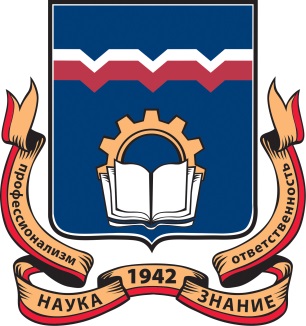 Министерство образования Омской областиФГБОУ ВО «Омский государственный технический университет»Институт дизайна и технологийУважаемые коллеги!10-11 октября 2019 годаКАФЕДРА ТУРИЗМА, ГОСТИНИЧНОГО И РЕСТОРАННОГО БИЗНЕСАПриглашает Вас принять участие в  XVI  Международнойнаучно-практической конференции«СОВРЕМЕННОЕ СОСТОЯНИЕ И ПОТЕНЦИАЛ РАЗВИТИЯТУРИЗМА В РОССИИ»Сайт конференции:      http://conf.ict.nsc.ru/tourism_omsk2019/ru Основные направления работы конференции:Секция 1. «Организационные, экономические и правовые аспекты развития туристской индустрии» .Секция 2. «Современные тренды развития внутреннего и въездного туризма в России».Секция 3. «Современное состояние и перспективы развития индустрии гостеприимства».Секция 4. «Подготовка кадров для туристской индустрии и гостиничной сферы: образовательные модели, on-line и off-line форматы, технологии Lifelong learning, e-learning» .Секция 5. «Организация  питания и инновационные технологии сервисного обслуживания в туризме». Рабочий язык конференции – русский. Форма работы – пленарные доклады, доклады (круглые столы) на секциях.По итогам Оргкомитет планирует издать материалы в виде отдельного рецензируемого сборника, который будет представлен в РИНЦ. Сборник статей издается в течение месяца после окончания работы научной конференции.Конференция состоится в г. Омске, 10-11 октября 2019 г.Пленарное заседание конференции – 10 октября 2019 г. в 10-00 часов, в помещении Омского государственного технического университета по адресу: г. Омск, ул. Певцова, 13, ауд. 303.ВСЯ ИНФОРМАЦИЯ О КОНФЕРЕНЦИИ, ПРАВИЛА РАЗМЕЩЕНИЯ И ОФОРМЛЕНИЯ ДОКЛАДОВ РАЗМЕЩЕНА НА  ОФИЦИАЛЬНОМ САЙТЕ КОНФЕРЕНЦИИ -  http://conf.ict.nsc.ru/tourism_omsk2019/ru Статьи принимаются до 30 сентября 2019 г., размещаются авторами самостоятельно на сайте конференции. Там же заполняется заявка на участие.Оргвзнос составляет 400 рублей (с учетом НДС) за один доклад.ВНИМАНИЕ! Оплату оргвзноса производить только после получения официального подтверждения о принятии статьи по электронной почте kafgd@list.ru; kafedratgrb@gmail.com --- мы на сайте же указываем ПРИНЯТО?????Срок оплаты оргвзноса – до 7 октября 2019 г. (скан квитанции об оплате необходимо прислать на e-mail:     kafgd@list.ru).При перечислении оргвзноса просим указать следующие платежные  реквизиты:Банковские реквизиты:ИНН 5502013556   КПП 550101001УФК по Омской области (ОмГТУ, л/с 20526Х06430)ОКТМО  52701000р/с  40501810500002000483Отделение ОмскБИК 045209001Адрес:  Омск-50, проспект Мира, 11КБК 00000000000000000130 (получение средств от предпринимательской деятельности, образовательные услуги).ВНИМАНИЕ! В назначении платежа указать: «Участие в конференции «ФИО участника, Конференция. Туризм. 2019». Оплатить оргвзнос можно непосредственно в кассе ОмГТУ.
Адрес оргкомитета конференции: 644099, г. Омск, ул. Певцова, д. 13, ауд. 306.
E-mail: kafgd@list.ru; kafedratgrb@gmail.comтелефон для справок: 8 (3812) 24-68-82, Заруцкая Людмила Юрьевна                                                                          Кациель Светлана Анатольевна Ждем Ваши материалы! Будем рады встрече с Вами!Требования к оформлению статьи (шаблон прилагается)Статья в объеме от 4 до 5 страниц машинописного текста представляется в оргкомитет в электронном виде в формате MS WORD 97, 98, 2000 и выше. Установки:- формат страницы: А 4 (210×297 мм.);- поля: верхнее, нижнее, левое – 2,5 см., правое – 1,5 см.;- шрифт: Times New Roman Cyr, стиль Normal, кегль 14.- межстрочный интервал: 1,0 (одинарный);- пробелы между строками: кегль 8;- выравнивание текста доклада: по ширине;- абзацный отступ: 0,5 см;- переносы в названиях разделов не допускаются;- в конце названия раздела точка не ставится;- перед  названием  раздела предусмотрен пропуск строки;- вставка рисунка осуществляется непосредственно в текст. Расположение подрисуночных подписей внутри рисунка не допускается, подписи набираются непосредственно в тексте статьи с использованием шрифта TimesNewRoman 12 пунктов. Подписи к рисункам должны быть отформатированы по центру. После подписи к рисунку следует отступ 6 пунктов. При ссылке на рисунок в тексте статьи допускается только сокращение (рис.), которое пишется с прописной буквы;- таблицы нумеруются римскими цифрами по порядку следования в тексте. Слово «Таблица» пишется прописными буквами, шрифт TimesNewRoman 12 пунктов, и располагается справа. На следующей строке прописными буквами пишется название таблицы шрифтом TimesNewRoman 12 пунктов по центру. Количество столбцов и строк в таблице определяется автором. Шрифт для содержимого таблицы устанавливается TimesNewRoman 11 пунктов. Таблица располагается по центру, перед таблицей отступ 12 пунктов;- список литературы указывается отдельным ненумерованным разделом. Шрифт списка литературы – TimesNewRoman 12 пунктов. Список цитируемой литературы формируется в алфавитной последовательности. В тексте ссылка обозначается следующим образом: [10, с. 81]. Структура заглавия- УДК (http://ofernio.ru/portal/search_index.php или http://teacode.com/online/udc);- имя, отчество, фамилия автора на русском языке;- полное название организации, в которой проводилось научное исследование, город, страна (на русском языке; название организации приводится согласно Уставу организации);- заглавие статьи на русском языке (заглавие не дублируется в аннотации);- аннотация на русском языке (не менее 500 знаков с пробелами: актуальность темы, цель исследования, задачи исследования, методы исследования, результат исследования и его важность, выводы);- ключевые слова и словосочетания (на русском языке).Структура текста статьи (4 – 6 полных страниц)- введение;- цели и задачи исследования;- методы исследования;- полученные результаты;- выводы;- финансовая, техническая поддержка, благодарности;- ссылки (библиография),- краткая информация об авторе: ученая степень, звание, должность и место работы, научные интересы, spin-код автора.О цитировании и библиографических ссылках“Чужой” текст закавычивается именно такими запятыми: (“ ”), а не такими (« »). Цитируемый, рассматриваемый или упоминаемый в тексте документ должен обеспечивать идентификацию и поиск объекта ссылки.В тексте ссылка обозначается следующим образом: [10, с. 81]. Список цитируемой литературы формируется в алфавитной последовательности, по авторам или названию, оформляется по ГОСТ Р 7.0.5-2008.Для поиска самой актуальной научной информации по темам конференции рекомендуем обращаться на сайты elibrary, sciencedirect, ieeexplore.ieee.org, scopus, webofsciencecorecollection и другие.Ссылки на публикации из изданий, представленных и индексируемых в базах данных WebofScience, Scopus, ScienceDirect, Springer, ieeexplore.ieee.org оформляются в соответствии с международными правилами. Рисунки, графики, схемы и т.д. – в формате TIFF 300 dpi; 600 dpi. Формулы набирать в формульном редакторе Microsoftequation 2.0 (2.1).Шаблон оформления статьиУДК третьего уровняJELНАЗВАНИЕ СТАТЬИ НА РУССКОМ ЯЗЫКЕИ. О. Фамилия1 (первого автора), И. О. Фамилия2 (второго автора)1Организация, в которой работает первый автор2Организация, в которой работает второй авторАннотация – (От 500 до 800 знаков: актуальность темы, цель, задачи, методы исследования, результаты, выводы).Ключевые слова  (предмет исследования): образец, оформление, статья.I. Введение Текст, текст, текст, текст, текст, текст, текст, текст, текст, текст, текст, текст, текст, текст, текст ….II. Постановка задачиЗадача исследования должна быть сформулирована ясно, с применением специальной терминологии. Ш. Результаты исследования и их обсуждениеТекст, текст, текст, текст, текст, текст, текст, текст, текст, текст, текст, текст, текст, текст, текст ….IV. Выводы Текст, текст, текст, текст, текст, текст, текст, текст, текст, текст, текст, текст, текст, текст, текст ….Источник финансирования. Благодарности(этот раздел может отсутствовать)Работа выполнена при финансовой поддержке Российского фонда фундаментальных исследований, грант № 0000/0001 «Название гранта». Научный руководитель (для студентов, магистрантов, аспирантов): должность и полное ФИО научного руководителя в именительном падеже, название организации в именительном падеже: профессор Иван Петрович Александров (кафедра материаловедения, Омский государственный технический университет). Автор благодарит…Список литературы (запрещается включать учебники и диссертации)Воробьев Н.В.  Путь духовной жизни: монография. – М.: София, 2010. – 204 с.Нога В. И., Панасюк Е. А. Использование интернет-технологий в маркетинге туризма// Перспективы науки - 2015: Сборник докладов II Международного конкурса научно-исследовательских работ. – Донецк, 2015. – С. 61-64.Маркетинг в социальных сетях [Электронный ресурс]: Techopedia- сайт для IT-образования. URL: https://www.techopedia.com/definition/5396/social-media-marketing-smm(дата обращения: 05.09.2018).КРАТКАЯ ИНФОРМАЦИЯ ОБ АВТОРЕ:Полное ФИО автора, ученая степень, звание. Научные интересы. Spin-код автора в РИНЦ.